Equation of a circle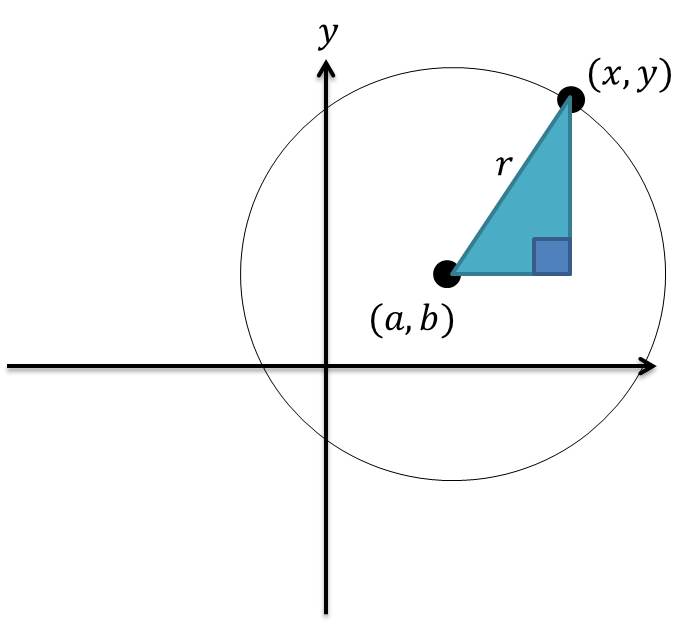 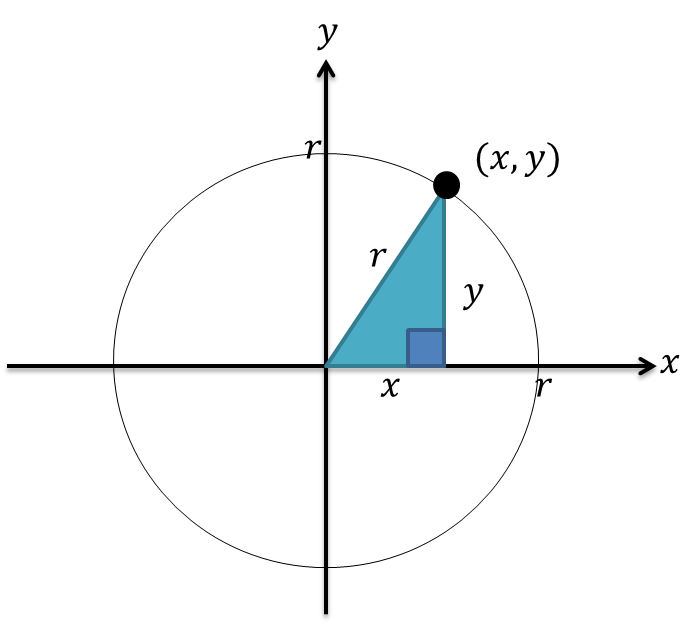 Examples:1. 2. A line segment  is the diameter of a circle, where  and  have coordinates  and  respectively. Determine the equation of the circle.Test your understanding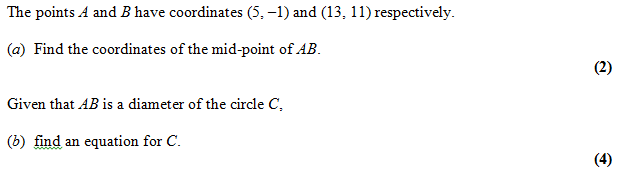 Completing the SquareExampleFind the centre and radius of the circle with equation Test your understanding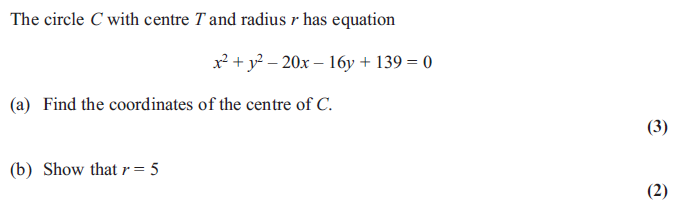 Extension:1. [MAT 2009 1B] The point on the circle  which is closest to the origin, is at what distance from the origin?2. [MAT 2007 1D]The point on the circle   which is closest to the circle  has what coordinates?3. [MAT 2016 1I] Let  and  be positive real numbers. If  then the largest that  can equal is what? Give your expression in terms of  and .CentreRadiusEquation